Class/Subject: Philosophy  Lesson 24- “Ethics in the Workplace”Objective(s): SWBAT to discuss and find tangible examples of planned obsolescence, the Peter Principle, and the Hawthorne Effect as examples of ethical issues that reside in the workplace.  Unit: EthicsPhilosophical Quote of the Day: Some animals are cunning and evil-disposed, as the fox; others, as the dog, are fierce, friendly, and fawning. Some are gentle and easily tamed, as the elephant; some are susceptible of shame, and watchful, as the goose. Some are jealous and fond of ornament, as the peacock. - AristotlePhilosophical Video of the Day: DuPont Corporation HR Video: https://www.youtube.com/watch?v=izXuboAZzCMKey Points of the Day: 1) Planned Obsolescence- a policy of producing consumer goods that rapidly become obsolete and so require replacing, achieved by frequent changes in design, termination of the supply of spare parts, and the use of nondurable materials.2) The Peter Principle- An observation that the tendency in most organizational hierarchies, such as that of a corporation, is for every employee to rise in the hierarchy through promotion until they reach a level of respective incompetence.3) The Hawthorne Effect- the alteration of behavior by the subjects of a study due to their awareness of being observed.Journal Entry: “What real life examples have you observed of planned obsolescence, the Peter Principle, and the Hawthorne Effect? What ethical issues emerge from these?” Supplemental reading and featured philosopher: “Nicomachean Ethics” by: Aristotle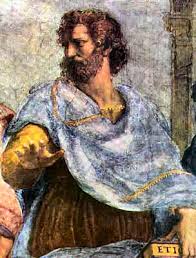 